LGBTQIA CommissionDecember 2021 Meeting Agenda“Happy LONG Night Season!”12/17/202111:00PM-12:30PM Join Zoom Meetinghttps://nau.zoom.us/j/88114545360Meeting ID: 881 1454 5360Password: DecemberLand Acknowledgement Introductions:  Approve Minutes from NovemberMotion to allow Chelsea to serve one more term as Co-Chair, second, discussion, vote. (Quorum)Update: Co-Comm – Presidents visit Amanda McNair: Trans Group ProposalUpdate: Scholarship CommitteesUpdate: Budget CommitteeUpdate: Pronouns on Nametags!Update: LGBTQIA Social GatheringsUpdate: Co-Comm – Presidents visit IMQ Check-in: Upcoming Events.Community Check-in: ANY/EVERY-BODY!THANK YOU EVERYONE! You are amazing!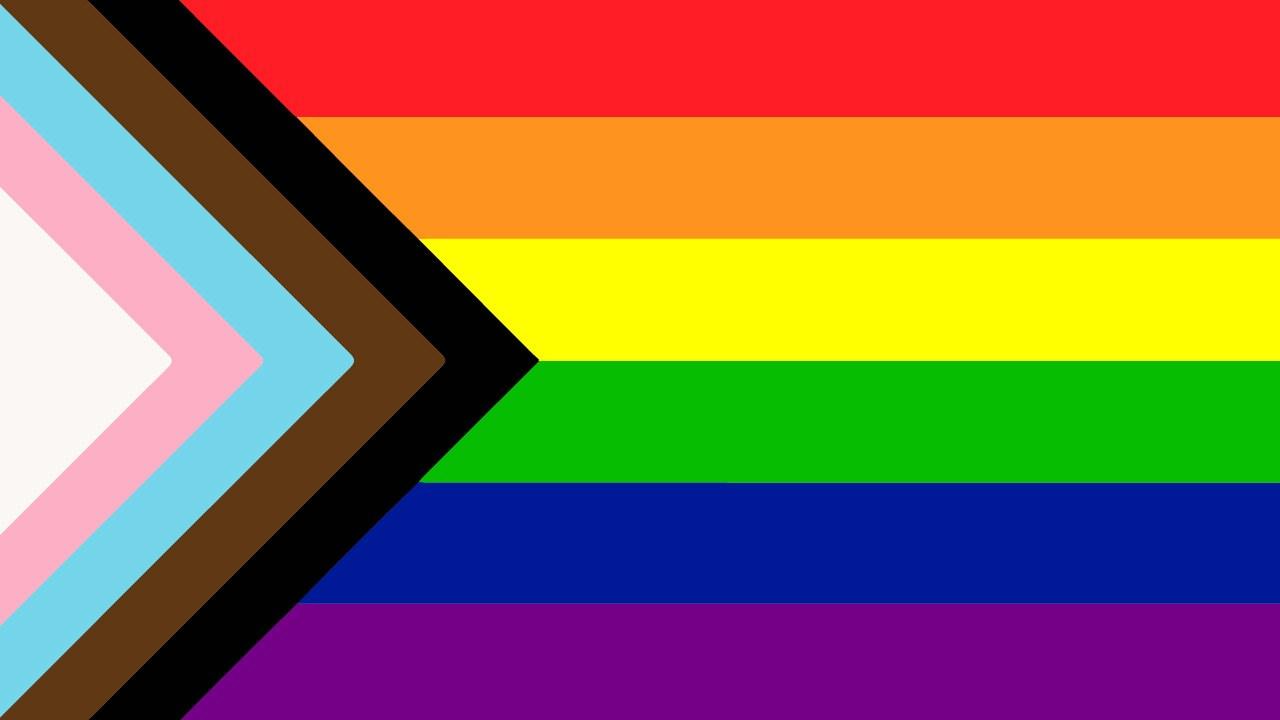 